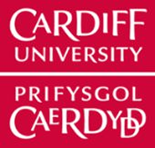 Polisi Adleoli Prifysgol CaerdyddCyflwyniadMae Prifysgol Caerdydd yn cydnabod y gallai fod angen i rai pobl a benodir adleoli'n barhaol er mwyn ymgymryd â chyflogaeth yn y sefydliad ac mae'n croesawu'r cyfle i gefnogi gweithwyr newydd i wneud hyn.  Mae’r polisi hwn hefyd yn cydnabod bod cynnig cymorth adleoli yn gyfrwng recriwtio, cadw ac ysgogi o bwys ac yn cefnogi’n uniongyrchol genhadaeth y sefydliad i ddenu unigolion o ansawdd uchel i Brifysgol Caerdydd.Mae'r polisi adleoli wedi'i gynllunio i gynorthwyo i leddfu rhai o'r heriau ariannol ac ymarferol sy'n gysylltiedig ag adleoli er mwyn ymgymryd â phenodiad gyda'r Brifysgol.Mae'r lwfans adleoli'n ddewisol a gall y Brifysgol ei hadolygu.Cydraddoldeb ac AmrywiaethMae Prifysgol Caerdydd wedi ymrwymo i gefnogi a hyrwyddo cydraddoldeb ac amrywiaeth a chreu amgylchedd gwaith cynhwysol. Credwn y gallwn wneud hyn drwy ddenu, datblygu a chadw ystod amrywiol o staff o wahanol gefndiroedd sydd am greu Prifysgol sy'n ceisio cyflawni ein rhwymedigaeth gymdeithasol, ddiwylliannol ac economaidd i Gaerdydd, Cymru, a'r byd. Cymhwysedd Er mwyn bod yn gymwys am ad-daliad costau adleoli, bydd gofyn bod y sawl a benodwyd yn symud eu cartref preswylio parhaol i rywle sydd o fewn taith 45 milltir i'r safle Prifysgol Caerdydd priodol.  Yn gyffredinol dylai unrhyw symud fod yn bellter sylweddol, ac yn uniongyrchol gysylltiedig ag ymgymryd â chontract cyflogaeth newydd ym Mhrifysgol Caerdydd.  HawliauCaiff cyflogeion sy'n bodloni'r cymhwysedd uchod hawlio hyd at uchafswm o £4,460 o dreuliau adleoli cymwys (gweler adran 5 y polisi hwn). I benodiadau ar lefel Uwch Athrawol ac Athrawol, uchafswm y lwfans yw £8,000.  Yn gyffredinol, mae treuliau adleoli wedi'u heithrio o dreth incwm ac yswiriant gwladol ac eithrio costau fisa i'r rheini sy'n adleoli o fewn y DU yn ôl rheoliadau Cyllid a Thollau Ei Mawrhydi (CThEM). Gweler adran 7 y polisi hwn am ragor o wybodaeth ynghylch costau fisa.Bydd unrhyw lwfans adleoli ychwanegol yn gorfod derbyn cymeradwyaeth yr Is-Ganghellor. Os yw'r lwfans ychwanegol yn uwch na £8,000, mae'r swm hwn yn agored i dreth incwm ac yswiriant gwladol.EithriadauMae rheolau Cyllid a Thollau Ei Mawrhydi yn cyfyngu'r lwfans i symud un cartref. O ganlyniad, os oes cwpwl (boed briod, mewn partneriaeth sifil neu'n cyd-fyw) ill dau'n cael eu penodi i swyddi yn y Brifysgol, dim ond un lwfans adleoli a ganiateir. Nid oes gan staff a benodir i Gymrodoriaethau Marie Curie hawl i gymorth adleoli dan bolisi treuliau adleoli'r Brifysgol. Treuliau Adleoli y gellir eu hawlioMae'r rhestr ganlynol yn cynnig enghreifftiau o'r mathau cyffredin o dreuliau y gellir eu hawlio'n unol â deddfwriaeth CThEM, fodd bynnag nid yw hon yn rhestr hollgynhwysol.  Ym mhob achos, dylai cyflogeion sy'n hawlio treuliau geisio'r gwerth gorau bosibl ac mae'r Brifysgol yn cadw'r hawl i dalu hyd at y gwerth hwn yn unig os yw'n uwch na hynny;Un prif ymweliad â Chaerdydd ar gyfer edrych am dai ac ysgolion (teithio rhesymol a llety rhesymol am hyd at 2 noson).Teithio terfynol i'r cyflogai ac aelodau o'r teulu i'r cartref newyddSymud a chludo eitemau'r cartref i gartref newydd y cyflogaiCostau storio dros dro (lle nad yw'n bosibl i'r cyflogai symud ar unwaith i'r cartref newydd) am hyd at 3 misFfioedd sy'n gysylltiedig yn uniongyrchol gyda gwerthu neu brynu cartref (gan gynnwys ffioedd cyfreithiol, ffioedd asiant tai a threth stamp)Llety dros dro am hyd at 4 wythnos tra bo preswylfa parhaol yn cael ei geisioDarperir llety dros dro ychwanegol i staff sy'n adleoli o dramor ac/neu sy'n aros i'w cartref gael ei werthu. Gweler y tabl isod.Caiff treuliau eu talu i'r cyflogai yn unig pan gyflwynir derbynebau dilys a'r dogfennau gofynnol ac ni ellir talu trydydd parti'n uniongyrchol. Ni chaniateir rhagdalu treuliau adleoli.Caiff unrhyw dreuliau a delir mewn arian tramor eu talu yn ôl y gyfradd cyfnewid ar adeg prynu yn unol â http://www.xe.com/correncyconverter.Costau fisaYn unol â rheoliadau CThEM, gellir cynnwys costau fisa i'w had-dalu yn y lwfans adleoli. Fodd bynnag, i'r rheini sydd eisoes yn y DU ac yn symud i Gaerdydd, mae ad-dalu costau fisa'n agored i dreth incwm ac yswiriant gwladol.  Gall unigolion nad ydynt yn hanu o'r DU ac sy'n dod i ymgymryd â chyflogaeth hawlio ad-daliad o fewn eu lwfans adleoli heb unrhyw atebolrwydd treth incwm ac yswiriant gwladol. Nodwch fod y gefnogaeth hon yn gymwys i gost fisa yn unig. Nid yw ffi ychwanegol y GIG yn gymwys i'w had-dalu. Os oes angen cymorth arnoch cysylltwch â rheolwr adnoddau dynol eich Coleg / Gwasanaethau Proffesiynol.Dylai'r rheini nad ydynt yn gymwys ar gyfer adleoli a/neu sydd angen cymorth ariannol ychwanegol ar gostau fisa gyfeirio at Gynllun Benthyciad Fisa'r Brifysgol.Treuliau nad ydynt yn dod dan y cynllun adleoli hwnMae'r rhestr ganlynol yn cynnwys enghreifftiau o'r mathau o dreuliau na ellir eu hawlio dan dreuliau, fodd bynnag nid yw hon yn rhestr hollgynhwysol a gall newid yn unol â chanllawiau CThEM; Treth y cyngorSymud offer swyddfa a labordyBiliau gwasanaethau ac yswiriant cartrefPrynu dodrefn neu gyfarpar newydd Bondiau/blaendaliadau sydd eu hangen ar gyfer rhent neu i gadw eiddoIawndal am unrhyw golled ar werthiant y cartrefRhentu preswylfa barhaolIawndal am unrhyw golled o ran rhent a neu ffioedd yn ymwneud â'r cartref blaenorolGlanhau tŷTeithio yn ddyddiol i'r BrifysgolCost ailgyfeirio postCost bwyd/diod ac unrhyw gostau eraill yr aed iddynt wrth deithio i GaerdyddCost ffôn symudolCyflwyno hawliadBydd gennych chi 12 mis o ddyddiad dechrau eich cyflogaeth i hawlio unrhyw dreuliau adleoli.Ni ellir gwneud hawliad cyn dyddiad dechrau’r gyflogaeth.  I hawlio treuliau adleoli, cwblhewch a chyflwynwch y ffurflen treuliau adleoli, gan atodi copïau o dderbynebau ac unrhyw ddogfennau angenrheidiol eraill i relocation@caerdydd.ac.uk. Ni chaiff unrhyw daliadau eu prosesu heb brawf o wariant a neu ffurflenni anghyflawn.Pan fyddwch chi wedi symud, bydd angen i chi ddiweddaru eich cyfeiriad cartref newydd a'ch rhif ffôn ar system Core Adnoddau Dynol .Dylai cyflogeion wneud cais am ad-dalu treuliau sy'n ddyledus iddynt yn unig dan delerau'r polisi uchod ac o fewn rheoliadau CThEM. Bydd unrhyw hawliadau camarweiniol neu dwyllodrus yn cael eu trin o fewn gweithdrefn Ddisgyblu'r Brifysgol.Gadael y BrifysgolOs byddwch yn gadael y Brifysgol, bydd yn ofynnol i chi ad-dalu'r costau adleoli a hawliwyd, fel a ganlyn:Yn ystod y flwyddyn 1af – ad-dalu'r costau i gyd.Yn ystod yr 2il flwyddyn – ad-dalu 50% o'r costau.Yn ystod y 3edd flwyddyn – ad-dalu 25% o'r costau.YmholiadauOs oes gennych chi unrhyw gwestiynau, cysylltwch â Thîm Adnoddau Dynol eich Coleg / Gwasanaethau Proffesiynol.AmgylchiadauCymorth llety dros dro ychwanegolCyfanswm y gellir ei hawlioStaff yn adleoli o wlad dramorcaiff hawlio 8 wythnos yn ychwanegol tra bydd yn chwilio am breswylfa barhaolhyd at gyfanswm o 12 wythnosStaff yn aros i werthu eu cartref*caiff hawlio 12 wythnos yn ychwanegolhyd at gyfanswm o 20 wythnosStaff yn adleoli o dramor ac yn gwerthu eu cartref*caiff hawlio 16 wythnos yn ychwanegol hyd at gyfanswm o 20 wythnos*Nodwch fod angen tystiolaeth o werthu'r cartref, prawf o forgais a chopi o'r cytundeb tenantiaeth dros dro wedi'i lofnodi ynghyd â chopïau o ddatganiadau banc yn dangos taliad o rent dros dro a morgais am y cyfnod.  Ni ddarperir cymorth ariannol os yw'r eiddo'n cael ei osod ar rent yn ystod y cyfnod gwerthu.*Nodwch fod angen tystiolaeth o werthu'r cartref, prawf o forgais a chopi o'r cytundeb tenantiaeth dros dro wedi'i lofnodi ynghyd â chopïau o ddatganiadau banc yn dangos taliad o rent dros dro a morgais am y cyfnod.  Ni ddarperir cymorth ariannol os yw'r eiddo'n cael ei osod ar rent yn ystod y cyfnod gwerthu.*Nodwch fod angen tystiolaeth o werthu'r cartref, prawf o forgais a chopi o'r cytundeb tenantiaeth dros dro wedi'i lofnodi ynghyd â chopïau o ddatganiadau banc yn dangos taliad o rent dros dro a morgais am y cyfnod.  Ni ddarperir cymorth ariannol os yw'r eiddo'n cael ei osod ar rent yn ystod y cyfnod gwerthu.Rheoli’r ddogfen:Rheoli’r ddogfen:Rheoli’r ddogfen:Rheoli’r ddogfen:Rheoli’r ddogfen:Rhif y ddogfenDyddiad creu/addasuRhesymau dros greu / addasuDyddiad adolyguEnw ceidwad/crëwr y ddogfen2Awst 2019Darparu eglurder polisi a chynnwys newidiadau i'r fisaBob 3 blyneddRheolwr Dyfarniadau Adnoddau DynolYmwadiad: Bernir bod copïau caled o’r ddogfen hon yn rhai nad ydynt wedi’u rheoli. Ewch i wefan Adnoddau Dynol i weld y fersiwn ddiweddarafYmwadiad: Bernir bod copïau caled o’r ddogfen hon yn rhai nad ydynt wedi’u rheoli. Ewch i wefan Adnoddau Dynol i weld y fersiwn ddiweddarafYmwadiad: Bernir bod copïau caled o’r ddogfen hon yn rhai nad ydynt wedi’u rheoli. Ewch i wefan Adnoddau Dynol i weld y fersiwn ddiweddarafYmwadiad: Bernir bod copïau caled o’r ddogfen hon yn rhai nad ydynt wedi’u rheoli. Ewch i wefan Adnoddau Dynol i weld y fersiwn ddiweddarafYmwadiad: Bernir bod copïau caled o’r ddogfen hon yn rhai nad ydynt wedi’u rheoli. Ewch i wefan Adnoddau Dynol i weld y fersiwn ddiweddaraf